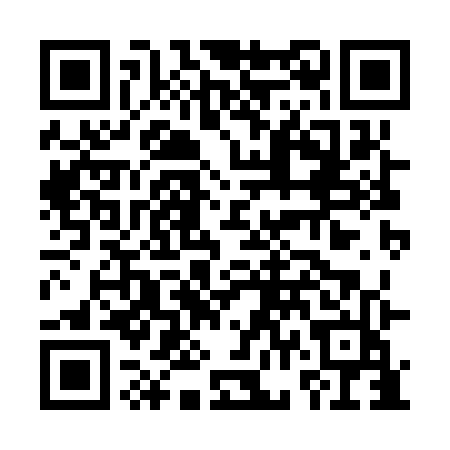 Prayer times for Blizejov, Czech RepublicWed 1 May 2024 - Fri 31 May 2024High Latitude Method: Angle Based RulePrayer Calculation Method: Muslim World LeagueAsar Calculation Method: HanafiPrayer times provided by https://www.salahtimes.comDateDayFajrSunriseDhuhrAsrMaghribIsha1Wed3:285:451:056:108:2610:332Thu3:255:431:056:118:2710:363Fri3:225:421:056:128:2910:394Sat3:195:401:056:138:3010:415Sun3:165:381:056:148:3210:446Mon3:135:371:056:158:3310:477Tue3:105:351:056:168:3510:498Wed3:075:341:056:168:3610:529Thu3:045:321:046:178:3810:5510Fri3:015:311:046:188:3910:5811Sat2:585:291:046:198:4011:0012Sun2:545:281:046:208:4211:0313Mon2:515:261:046:218:4311:0614Tue2:495:251:046:218:4511:0915Wed2:485:231:046:228:4611:1216Thu2:485:221:046:238:4711:1317Fri2:475:211:046:248:4911:1418Sat2:475:201:056:258:5011:1419Sun2:465:181:056:258:5111:1520Mon2:465:171:056:268:5311:1621Tue2:455:161:056:278:5411:1622Wed2:455:151:056:288:5511:1723Thu2:455:141:056:288:5611:1724Fri2:445:131:056:298:5811:1825Sat2:445:121:056:308:5911:1926Sun2:445:111:056:319:0011:1927Mon2:435:101:056:319:0111:2028Tue2:435:091:056:329:0211:2029Wed2:435:081:066:339:0311:2130Thu2:425:071:066:339:0411:2131Fri2:425:071:066:349:0511:22